		  REPUBLIKA E KOSOVËS/REPUBLIKA KOSOVA/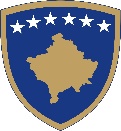 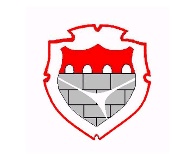 REPUBLIC OF KOSOVOKOMUNA-SHTIME/OPŠTINA-ŠTIMLJE/MUNICIPALITY OF SHTIM_________________________________________________________________________________________________________________________________________________________________________NJESIA E PERSONELITDatë: ______________N  J  O  F  T  O  NSe Komisioni përzgjedhës i shërbimit civil (KPSHC) gjatë shqyrtimit të aplikacioneve ka verifikuar se gjithësej 5 kandidatë i kanë plotësuar kushtet për t’i ftuar në testin me shkrim lidhur me pozitën- Zyrtar i Prokurimit 1, në Drejtorine per Administrate te Pergjithshme, Sektorin e Prokurimit. Pas realizimit të testit me shkrim, dhe pas verifikimit të rezultatit nga ana e KPSHC-së, u konstatua se kandidatët e cekur si më poshtë  kanë rezultuar të suksesshëm, ngaqë në testin me shkrim  kanë arritur minimumin prej 50 % të pikëve të caktuara, konform nenit 36 paragrafi 2 të Rregullores nr. 02/ 2010 për proceduren e rekrutimit në shërbimin civil dhe si kusht i domosdoshëm për t’u ftuar në intervistën me gojë.KPSHC-së ka propozuar emërimin e kandidatit:Mursel Salihi- 760 (76 %)Propozimi nga KPSHC është miratuar nga Kryetari i Komunës, si udhëheqës më i lartë administrativ, pa ndonjë vërejtje.Andaj, në përputhje me nenin 41 paragrafi 1 të Rregullores nr. 02/ 2010  për procedurat e rekrutimit në shërbimin civil, akti i emërimit do të lëshohet brenda afatit prej 30 ditësh.Ndërkaq, sipas raportit përfundimtar të KPSHC, kandidatët tjerë të renditur si më poshtë, pas testit me shkrim dhe intervistes me gojë kanë arritur këto pikë:Këshilla Juridike: Kandidatët e pa kënaqur kanë të drejtë Ankese, Komisionit për zgjidhjen e Kontesteve dhe Ankesave pranë Administratës Komunale,  në afat prej 30 ditësh nga dita e shpalljes.	Shtime: _____________  	Udhëheqësi i Personelit:	       Aziz Sylejmani	____________________Nr.Emri dhe mbiemri i kandidatitPikët e fituara1.Mursel Salihi3802Arbona Qorrolli25034Nr.Emri dhe MbiemriPikët2.Arbona Qorrolli2503.Xhevrije Budakova1504.